Comité Intergubernamental sobre Propiedad Intelectual y Recursos Genéticos, Conocimientos Tradicionales y FolcloreTrigésima cuarta sesiónGinebra, 12 a 16 de junio de 2017PROYECTO DE PROGRAMA DE LA TRIGÉSIMA CUARTA SESIÓNpreparado por la Secretaría	Conforme a la obligación del Comité Intergubernamental sobre Propiedad Intelectual y Recursos Genéticos, Conocimientos Tradicionales y Folclore (“el Comité”) de poner a disposición una propuesta de programa de trabajo, el presente documento contiene el programa propuesto para la trigésima tercera sesión del Comité.   El presente proyecto de  programa es puramente indicativo, y el presidente y los miembros del Comité determinarán la organización definitiva de la labor del Comité con arreglo a su Reglamento.[Fin del documento]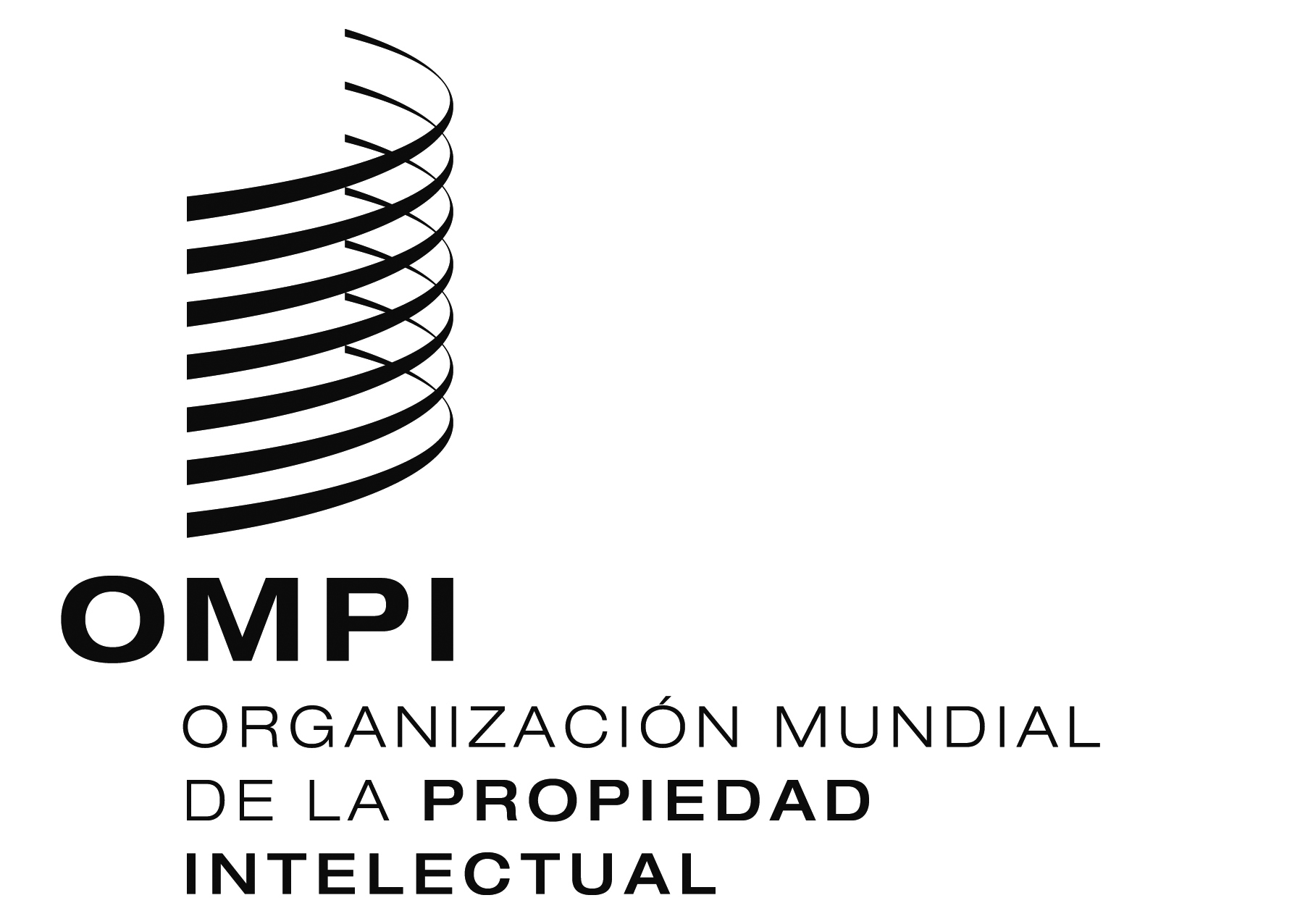 SWIPO/GRTKF/IC/34/INF/3  WIPO/GRTKF/IC/34/INF/3  WIPO/GRTKF/IC/34/INF/3  ORIGINAL:  Inglés ORIGINAL:  Inglés ORIGINAL:  Inglés Fecha:  29 de mayo de 2017 Fecha:  29 de mayo de 2017 Fecha:  29 de mayo de 2017 Domingo 11 de junio de 20179:00 – 17:00Foro Consultivo IndígenaConstituido por representantes de organizaciones que representan a comunidades indígenas.  No se trata de una sesión formal del Comité ni de una reunión oficial de la OMPI, pero cuenta con el apoyo del Comité y la asistencia práctica de la Secretaría.Lunes 12 de junio de 201710:00 – 13:00Punto 1:	Apertura de la sesiónPunto 2:	Aprobación del orden del díaWIPO/GRTKF/IC/34/1 Prov. 2WIPO/GRTKF/IC/34/INF/2 WIPO/GRTKF/IC/34/INF/3 Punto 3:	Aprobación del informe de la trigésima tercera sesiónWIPO/GRTKF/IC/33/7 Prov. 2Punto 4:	Acreditación de determinadas organizacionesWIPO/GRTKF/IC/34/2Punto 5:	Información relativa al Seminario sobre propiedad intelectual y expresiones culturales tradicionales (8 y 9 de junio de 2017)  WIPO/GRTKF/IC/34/INF/9Punto 6:	Participación de las comunidades indígenas y localesVoluntary FundWIPO/GRTKF/IC/34/3WIPO/GRTKF/IC/34/INF/4WIPO/GRTKF/IC/34/INF/6Mesa redonda de comunidades indígenas y locales No constituye formalmente una parte de la sesión del Comité, pero se dejará constancia de la misma en el informe de la sesión
WIPO/GRTKF/IC/34/INF/5Punto 8:	Balance de los progresos realizados y formulación de una recomendación a la Asamblea GeneralWIPO/GRTKF/IC/34/4WIPO/GRTKF/IC/34/5WIPO/GRTKF/IC/34/8WIPO/GRTKF/IC/34/9WIPO/GRTKF/IC/34/10WIPO/GRTKF/IC/34/11WIPO/GRTKF/IC/34/12WIPO/GRTKF/IC/34/1315:00 – 18:00Punto 8:	Balance de los progresos realizados y formulación de una recomendación a la Asamblea General (continuación) Punto 7:	Expresiones culturales tradicionalesWIPO/GRTKF/IC/34/6WIPO/GRTKF/IC/34/7WIPO/GRTKF/IC/34/12WIPO/GRTKF/IC/34/INF/7WIPO/GRTKF/IC/34/INF/8Martes 13 de junio de 201710:00 – 13:0015:00 – 18:00Punto 7:	Expresiones culturales tradicionales (continuación)Punto 7:	Expresiones culturales tradicionales (continuación)Miércoles 14 de junio de 201710:00 – 13:0015:00 – 18:00Punto 7:	Expresiones culturales tradicionales (continuación)Punto 7:	Expresiones culturales tradicionales (continuación)Jueves 15 de junio de 201710:00 – 13:0015:00 – 18:00Punto 9:	Contribución del Comité Intergubernamental sobre Propiedad Intelectual y Recursos Genéticos, Conocimientos Tradicionales y Folclore (CIG) a la aplicación de las recomendaciones de la Agenda para el Desarrollo que le incumbenPunto 7:	Expresiones culturales tradicionales (continuación)Punto 7:	Expresiones culturales tradicionales (continuación)Viernes 16 de junio de 201710:00 – 13:0015:00 – 18:00Punto 8:	Balance de los progresos realizados y formulación de una recomendación a la Asamblea General (continuación) Punto 8:	Balance de los progresos realizados y formulación de una recomendación a la Asamblea General (continuación)Punto 10:	Otros asuntosPunto 11:	Clausura de la sesión